PEMERINTAH KABUPATEN TUBAN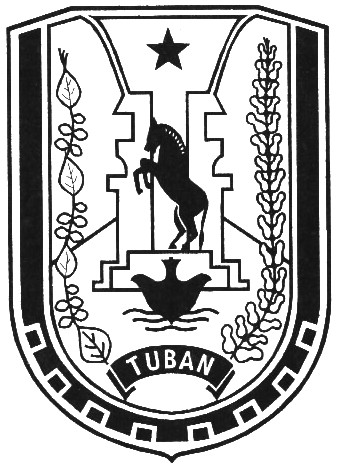 KECAMATAN BANCARDESA MARGOSUKOJln. Desa Margosuko-Cingklung Kode Pos 62354SURAT KETERANGAN TIDAK  MAMPUNO : 401/        /414.404.06/2020Yang bertandatangan dibawah ini Kepala Desa Margosuko Kecamatan Bancar Kabupaten Tuban, menerangkan dengan sebenarnya bahwa: Nama			: Pekerjaan		: Nama	Ibu		: Pekerjaan Ibu		: Status Perkawinan	: Kewarganegaraan	: Agama			: Alamat			: Keterangan		: Bahwa yang bersangkutan adalah benar-benar penduduk Desa Margosuko              Kecamatan Bancar Kabupaten Tuban kelompok keluarga pra sejahtera   alasan ekonomiSurat keterangan ini diberikan untuk keringanan biaya sekolah anaknya dengan identitas sebagai berikut:Nama			: Jenis Kelamin		: Tempat/Tgl.Lahir	: NISN			: Sekolah 		: Kelas			: Demikian Surat Keterangan ini kami buat dengan sebenarnya dan dapat dipergunakan sebagaimana mestinya.      							       Margosuko, ………………….Kepala Desa Margosuko…………………………..